≪スリッターナイフ見積依頼書≫材質【Ｍ】は、現在使用しているスリッターナイフの材質名を記入願います。◆ お客様情報◆ 現在、貴社でスリットしている材料と板厚を記入願います。◆ 情報収集目的のためでも構いません。気軽に利用して下さい。【ＦＡＸ送信先】　０３－５６０４－５１７１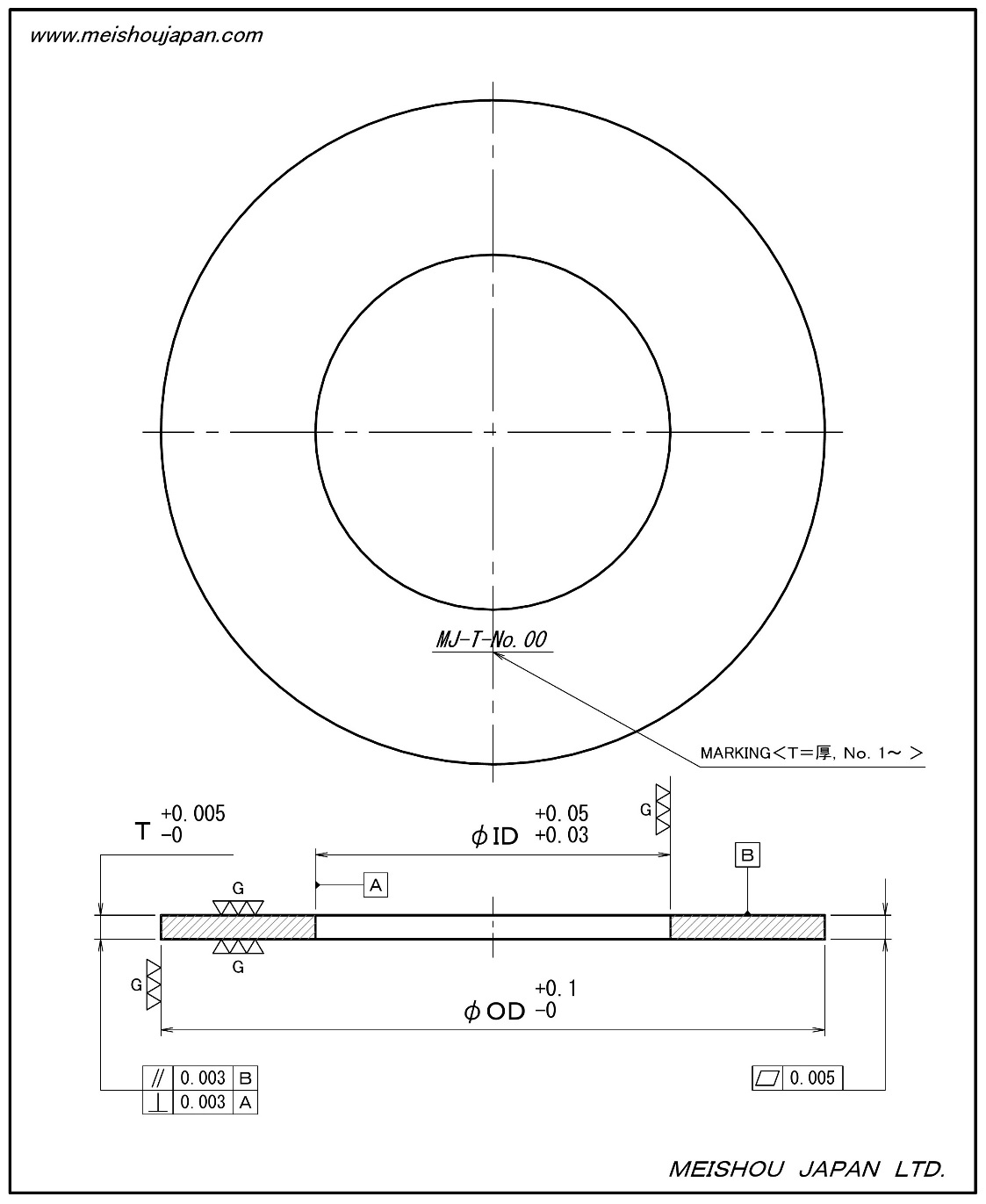 有限会社明照ジャパン　＜www.meishoujapan.com＞東京都荒川区東日暮里５－４８－３　レジェンド日暮里１１０３〒116－0014　Tel. 03-5604-5170　Fax. 03-5604-5171厚み【Ｔ】厚み【Ｔ】外径【ФＯＤ】外径【ФＯＤ】内径【ФＩＤ】内径【ФＩＤ】材質【Ｍ】数量数量1ｍｍｍｍｍｍ枚2ｍｍｍｍｍｍ枚3ｍｍｍｍｍｍｍｍ枚会社名ご担当者部署名電話番号Ｆａｘ番号材質 (該当有り✔印、その他ご記入ください)材質 (該当有り✔印、その他ご記入ください)材料厚み材料厚み材料厚み材料厚み□CR, HR, GIｍｍ ～ｍｍ□SUSｍｍ ～ｍｍ□電磁鋼板ｍｍ ～ｍｍ□ｍｍ ～ｍｍ□ｍｍ ～ｍｍ□ｍｍ ～ｍｍＥメール連絡先tsuchiya.meishoujapan@gmail.com弊社担当土屋Ｅメール連絡先tc.meishoujapan@gmail.com弊社担当楊